РОССИЙСКАЯ ФЕДЕРАЦИЯБЕЛГОРОДСКАЯ ОБЛАСТЬ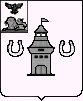 СОВЕТ ДЕПУТАТОВШЕБЕКИНСКОГО ГОРОДСКОГО ОКРУГАР Е Ш Е Н И Е20  июня 2024 года										       № 38В соответствии с Федеральным законом от 06 октября 2003 года № 131-ФЗ 
«Об общих принципах организации местного самоуправления в Российской Федерации», Уставом Шебекинского городского округа, Порядком организации 
и проведения публичных слушаний, общественных обсуждений в Шебекинском городском округе, утвержденным решением Совета депутатов Шебекинского городского округа от 28 февраля 2019 года № 44 Совет депутатов Шебекинского городского округа решил:1. Назначить проведение публичных слушаний по вопросу рассмотрения проекта решения Совета депутатов Шебекинского городского округа «О внесении изменений в Устав Шебекинского городского округа» (приложение 1) на 23 июля 2024 года в 10:00 часов по адресу: Белгородская область, г. Шебекино, 
пл. Центральная, д. 2 (1-й этаж, зал заседаний администрации Шебекинского городского округа).2. Председательствующим на публичных слушаниях назначить Светличного Анатолия Тимофеевича - председателя Совета депутатов Шебекинского городского округа.3. Утвердить оргкомитет по подготовке и проведению публичных слушаний 
в составе:- Светличный Анатолий Тимофеевич, председатель Совета депутатов Шебекинского городского округа, председатель оргкомитета;- Ахунджанов Егор Анварович, председатель постоянной комиссии Совета депутатов по нормативно-правовой деятельности и вопросам местного самоуправления;- Черкашин Николай Иванович, руководитель аппарата Совета депутатов Шебекинского городского округа - начальник отдела организационно-правового обеспечения, член оргкомитета;- Тарасова Лариса Сергеевна, заместитель начальника отдела организационно-правового обеспечения Совета депутатов Шебекинского городского округа, член оргкомитета.4. Организовать прием письменных предложений по вопросу проведения публичных слушаний в Совете депутатов Шебекинского городского округа (Белгородская область, г. Шебекино, пл. Центральная, д. 2, кабинет № 104, время работы с 9:00 до 13:00 и с 14:00 до 18:00 часов ежедневно, за исключением выходных дней) и посредством официального сайта органов местного самоуправления Шебекинского городского округа в информационно-телекоммуникационной сети «Интернет» www.shebekinskoe-r31.gosweb.gosuslugi.ru/dlya-zhiteley/obschestvennye-obsuzhdeniya/ до 19 июля 2024 года (включительно).5. Утвердить Порядок учета предложений по проекту решения Совета депутатов Шебекинского городского округа о внесении изменений в Устав Шебекинского городского округа и участия граждан в его обсуждении 
(приложение 2).6. Опубликовать настоящее решение в газете «Красное знамя» и разместить на официальном сайте органов местного самоуправления Шебекинского городского округа в информационно-телекоммуникационной сети «Интернет» www.shebekinskoe-r31.gosweb.gosuslugi.ru.7. Настоящее решение вступает в силу со дня его официального опубликования.8. Контроль за выполнением решения возложить на постоянную комиссию Совета депутатов Шебекинского городского округа по нормативно-правовой деятельности и вопросам местного самоуправления (Ахунджанов Е.А.).Председатель Совета депутатов Шебекинского городского округа                                                       А.Т. СветличныйПриложение 1к решению Совета депутатов Шебекинского городского округа от 20 июня 2024 года № 38проектРОССИЙСКАЯ ФЕДЕРАЦИЯБЕЛГОРОДСКАЯ ОБЛАСТЬСОВЕТ ДЕПУТАТОВШЕБЕКИНСКОГО ГОРОДСКОГО ОКРУГАР Е Ш Е Н И Е_____________ 2024 года									        № __В соответствии с Федеральным законом от 06 октября 2003 года № 131-ФЗ 
«Об общих принципах организации местного самоуправления 
в Российской Федерации», в целях приведения Устава Шебекинского городского округа в соответствие требованиям действующего законодательства Совет депутатов Шебекинского городского округа решил:1. Внести в Устав Шебекинского городского округа, принятый решением Совета депутатов Шебекинского городского округа от 16 ноября 2018 года № 37 
(в редакции решений Совета депутатов Шебекинского городского округа 
от 29 августа 2019 года № 173, от 03 июля 2020 года № 40, от 04 февраля 2021 года 
№ 1, от 26 августа 2021 года № 54, от 28 апреля 2022 года № 37, от 27 октября 
2022 года № 59, от 30 марта 2023 года № 16, от 28 декабря 2023 года № 97, 
от 25 апреля 2024 года № 30) (далее - Устав), следующие изменения:1) наименование Устава изложить в следующей редакции:«Устав Шебекинского муниципального округа Белгородской области»;2) в преамбуле Устава слова «Шебекинского городского округа» заменить словами «Шебекинского муниципального округа Белгородской области»;3) статью 1 Устава изложить в следующей редакции:«Статья 1. Наименование и статус Шебекинского муниципального округа Белгородской области1. Полное наименование муниципального образования – Шебекинский муниципальный округ Белгородской области. 2. Муниципальное образование - Шебекинский муниципальный округ Белгородской области (далее - Шебекинский муниципальный округ) наделен статусом муниципального округа в соответствии с законом Белгородской области от 20 декабря 2004 года № 159 «Об установлении границ муниципальных образований и наделении их статусом городского, сельского поселения, городского округа, муниципального округа, муниципального района».»;4) в части 1 статьи 2 и далее по тексту Устава слова «Шебекинский городской округ» в соответствующем падеже заменить словами «Шебекинский муниципальный округ» в соответствующем падеже;5) в части 9 статьи 21 Устава слова «Совета депутатов городского округа» заменить словами «Совета депутатов Шебекинского муниципального округа»;6) часть 11 статьи 24 Устава дополнить пунктом 9.1 следующего содержания:«9.1) приобретения им статуса иностранного агента;»; 7) в части 3 статьи 25 Устава слова «администрации городского округа» заменить словами «администрации Шебекинского муниципального округа»;8) в пункте 12 части 9 статьи 26 Устава слова «городского округа» заменить словами «муниципального округа»;9) в части 12 статьи 26 Устава слова «Совета депутатов городского округа» заменить словами «Совета депутатов Шебекинского муниципального округа»;10) часть 2 статьи 28 Устава дополнить пунктом 4.1 следующего содержания:«4.1) приобретения им статуса иностранного агента;»; 11) статью 43 Устава изложить в новой редакции:«Статья 43. Действие на территории Шебекинского муниципального округа муниципальных правовых актов преобразованного муниципального образованияМуниципальные правовые акты ранее осуществляющих свои полномочия 
на территории Шебекинского муниципального округа органов местного самоуправления Шебекинского городского округа и преобразованных законом Белгородской области от 20 декабря 2004 года № 159 «Об установлении границ муниципальных образований и наделении их статусом городского, сельского поселения, городского округа, муниципального округа, муниципального района» применяются на территории Шебекинского муниципального округа 
до осуществления соответствующего им правового регулирования муниципальными правовыми актами Шебекинского муниципального округа и в части, 
не противоречащей настоящему Уставу.».2. Поручить председателю Совета депутатов Шебекинского городского округа осуществить необходимые действия, связанные с государственной регистрацией настоящего решения в Управлении Министерства юстиции Российской Федерации по Белгородской области в порядке, предусмотренном федеральным законом.3. Опубликовать настоящее решение после его государственной регистрации 
в газете «Красное знамя» и разместить на официальном сайте органов местного самоуправления Шебекинского городского округа в информационно-телекоммуникационной сети «Интернет» www.shebekinskoe-r31.gosweb.gosuslugi.ru.4. Настоящее решение вступает в силу со дня его официального опубликования в газете «Красное знамя» после государственной регистрации.5. Контроль за выполнением настоящего решения возложить на председателя Совета депутатов Шебекинского городского округа Светличного А.Т.Председатель Совета депутатов Шебекинского городского округа                                                       А.Т. СветличныйПриложение 2к решению Совета депутатов Шебекинского городского округа от 20 июня 2024 года № 38Порядок учета предложений по проекту решения Совета депутатов Шебекинского городского округа о внесении изменений в Устав Шебекинского городского округа и участия граждан в его обсуждении1. Порядок учета предложений по проекту решения Совета депутатов Шебекинского городского округа о внесении изменений в Устав Шебекинского городского округа и участия граждан в его обсуждении (далее - Порядок) разработан в соответствии с Федеральным законом от 06 октября 2003 года №131-ФЗ «Об общих принципах организации местного самоуправления в Российской Федерации» в целях реализации прав граждан на осуществление местного самоуправления.2. Право участвовать в обсуждении проекта решения Совета депутатов Шебекинского городского округа о внесении изменений в Устав Шебекинского городского округа  (далее – Проект), вносить свои замечания и предложения по нему принадлежит жителям Шебекинского городского округа, обладающим активным избирательным правом и постоянно проживающим на территории городского округа, а также их объединениям, органам территориального общественного самоуправления, предприятиям, учреждениям, организациям всех форм собственности, зарегистрированным на территории городского округа, иностранным гражданам, постоянно проживающим на территории Шебекинского городского округа, обладающим правом на участие в выборах в органы местного самоуправления, местном референдуме.3. В целях привлечения граждан, объединений и организаций к обсуждению Проекта и более полного учета поступивших в порядке обсуждения предложений, замечаний и поправок к нему, указанный муниципальный правовой акт подлежит официальному опубликованию в информационной газете Шебекинского городского округа «Красное знамя» и на официальном сайте органов местного самоуправления муниципального образования в информационно-телекоммуникационной сети «Интернет» www.shebekinskoe-r31.gosweb.gosuslugi.ru не менее 
чем за 30 календарных дней до дня рассмотрения вопроса о принятии Проекта.4. Со дня официального опубликования Проекта граждане, их объединения 
и организации считаются оповещенными о начале процедуры обсуждения 
по указанным проектам муниципальных правовых актов.5. Обсуждение Проекта может осуществляться на собраниях граждан по месту жительства, месту работы, на заседаниях выборных органов местных отделений политических партий и других общественных организаций, на публичных слушаниях.6. Участие граждан в обсуждении Проекта осуществляется на публичных слушаниях, проводимых в соответствии с порядком, установленным решением Советом депутатов Шебекинского городского округа. Предложения граждан, участвующих в публичных слушаниях, заносятся в протокол публичных слушаний 
и отражаются в итоговом документе публичных слушаний.7. Граждане и их объединения имеют право обращаться в рабочую группу 
по организации и проведению публичных слушаний за разъяснениями по существу возникающих вопросов в процессе ознакомления с Проектом.8. Предложения по Проекту должны соответствовать Конституции Российской Федерации, требованиям Федерального закона от  6 октября 2003 года № 131-ФЗ 
«Об общих принципах организации местного самоуправления в Российской Федерации», иному действующему законодательству Российской Федерации 
и Белгородской области. При этом предложения о дополнениях и изменениях 
в Проект в виде конкретных норм должны обеспечивать однозначное толкование положений Проекта и не допускать противоречий либо несогласованности с иными положениями данного проекта. Предложения могут касаться как структуры, 
так и содержания Проекта.Предложения по Проекту должны содержать фамилию, имя, отчество, место жительство, а также, по желанию, контактные данные гражданина и собственноручно им подписываются. Коллективные предложения граждан принимаются 
с приложением протокола собрания граждан с указанием данных лица, которому доверено представлять вносимые предложения. Предложения, поступающие 
от юридических лиц и иных организаций - подписываются руководителями 
и скрепляются печатью организации с приложением документов, подтверждающих их полномочия.9. Предложения по Проекту в письменной форме принимаются Советом депутатов Шебекинского городского округа со дня опубликования Проекта 
по адресу: г. Шебекино, пл. Центральная, д. 2, кабинет № 104 (тел. для справок: 
3-29-60), в рабочие дни с 9:00 часов до 13:00 часов и с 14:00 часов до 18:00 часов. Предложения по Проекту принимаются также посредством официального сайта органов местного самоуправления Шебекинского городского округа 
в информационно-телекоммуникационной сети «Интернет» 
(www.shebekinskoe-r31.gosweb.gosuslugi.ru). Прием предложений заканчивается 
не позднее, чем за три дня до проведения публичных слушаний.10.  Предложения граждан Шебекинского городского округа, их объединений 
и организаций подлежат регистрации рабочей группой по организации и проведению публичных слушаний в журнале, в котором указывается:- порядковый номер;- в какой раздел (пункт, абзац, часть) проекта Устава вносится замечание, предложение;- данные о гражданине (фамилия, имя, отчество гражданина) или объединении, организации (наименование объединения, организации, адрес, контактный телефон).11. Зарегистрированные предложения граждан, их объединений, организаций подлежат правовой экспертизе.12. Рабочая группа по организации и проведению публичных слушаний назначает из своего состава ответственных за проведение правовой экспертизы, которые в срок не менее 2 рабочих дней осуществляют правовую экспертизу предложений на соответствие Конституции Российской Федерации, федеральному законодательству и законодательству Белгородской области.Ответственные за проведение правовой экспертизы готовят заключение 
о  соответствии или несоответствии предложений требованиям действующего законодательства.  Заключение направляется гражданам и их объединениям, внесшим предложения председательствующему на публичных слушаниях.13. Обсуждение предложений граждан, объединений проходит в рабочей группе по организации и проведению публичных слушаний. На заседание рабочей группы могут быть приглашены для участия в обсуждении предложений граждане, 
их внесшие, а в случае коллективных предложений – их представители.По результатам рассмотрения предложений рабочая группа принимает решение:а) о рекомендации председательствующему на публичных слушаниях внести замечания, предложения граждан (объединений) в Проект;б) отклонить предложения гражданина (объединения) в Проект с указанием оснований.14. Рабочая группа по организации и проведению публичных слушаний составляет проект заключения о результатах публичных слушаний и не позднее, 
чем за 1 рабочий день до их проведения предоставляет его председательствующему на публичных слушаниях.15. В заключении о результатах публичных слушаний должны содержаться обобщенные материалы общественного обсуждения, перечень предложений граждан, их объединений, организаций, рекомендованных к внесению в Проект, вносимый на публичные слушания, перечень отклоненных предложений с указанием оснований, 
по которым они были отклонены.16. Заключение о результатах публичных слушаний подлежит опубликованию 
в Шебекинской районной общественно-политической газете «Красное знамя» 
и на официальном сайте органов местного самоуправления муниципального образования в информационно-телекоммуникационной сети «Интернет» 
www.shebekinskoe-r31.gosweb.gosuslugi.ru.17. При рассмотрении вопроса принятия Проекта на заседании Совета депутатов Шебекинского городского округа председатель Совета депутатов Шебекинского городского округа оглашает заключение о результатах публичных слушаний и вносит предложение о принятии Проекта.  18. Далее на голосование ставится вопрос принятия предложений по Проекту. После этого ставится на голосование вопрос о принятии Проекта с учетом принятых предложений.О назначении проведения публичных слушаний по вопросу рассмотрения проекта решения Совета депутатов Шебекинского городского округа «О внесении изменений в Устав Шебекинского городского округа»О внесении изменений в Устав Шебекинского городского округа